中區精神醫療網南投縣111年度藥癮戒治專業人員繼續教育訓練計畫書計畫說明：    所謂替代療法則是使用「美沙冬」或丁基原啡因等藥物，來減輕毒癮者對於海洛因等毒品的依賴程度，美沙冬屬於鴉片類物質，目的在於取代嗎啡作為麻醉劑，在六○年代美國將其發展出用來治療毒癮患者，不但具有藥效長、抵癮效果良好的特性，更重要的是成效良好，能夠讓毒癮者回復社會角色功能，回到正常的生活與工作。目的：增進轄區內醫療院所各類醫事服務人員及諮詢輔導相關人員，有關物質濫用防治之專業知能及替代療法繼續教育。辦理單位：1.指導單位：衛生福利部2.主辦單位：南投縣政府衛生局、中區精神醫療網3.協辦單位: 衛生福利部草屯療養院            社團法人南投縣臨床心理師公會            社團法人南投縣職能治療師公會參加對象：醫療院所醫師、藥師、護理人員、社會工作人員、臨床心理師、職能治療人員及鄉鎮市衛生所相關人員，預計約100人。辦理日期及地點：日期：112年04月08日（星期六）08:00-17:00地點：南投縣政府衛生局五樓大禮堂（如圖所示）(54062南投市復興路6號 | TEL：049-2222473)研習人員以公假處理，差旅費由原服務單位核實支付。研習注意事項：1、請各單位派員參加，報名學員請勿缺席、遲到或早退。2、全程參與課程者於課程結束後會以衛生福利部藥酒癮系統統一將證書發至報名所留的mail，請務必留下收的到信、正確的mail；如中途離開或缺課者不予發給證書。3、現場報名不提供研習證書。4、為響應環保請學員自備環保杯。5、申請公務人員學分及護理人員學分、成癮次專科學分、精專學分臨床心理師學分、職能治療師學分、社工師學分。課程表：(112/04/08<六>藥癮教育訓練)報名方式:請至衛生福利部草屯療養院網站（http://www.ttpc.mohw.gov.tw/）/線上服務/登錄資料聯絡人：方采琳 計畫專員，聯絡電話：049-2550800轉1016
地圖-南投縣政府衛生局五樓大禮堂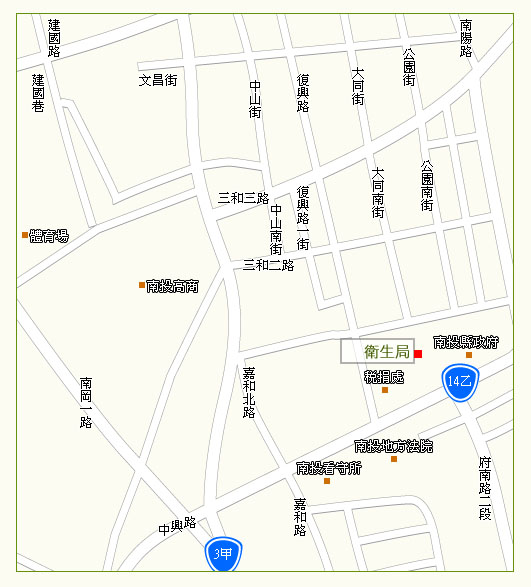 時間課程內容講師08:00-08:20報到報到08:20-08:30長官致詞南投縣政府衛生局陳南松 局長08:30-09:20台灣藥癮政策、新興毒品、減害計畫及相關法令草屯療養院黃介良主任09:20-10:10物質濫用者之醫療模式處置及治療性評估(含2級毒品及新興毒品處置介紹)草屯療養院黃介良主任10:10-10:20休息休息10:20-11:10美沙冬藥品管理與替代療法場所動線規劃草屯療養院古貞庭主任11:10-12:00愛滋感染個案治療及藥品交互作用介紹南投醫院感染控制科廖嘉宏主任12:00-13:00午餐時間午餐時間13:00-13:50物質濫用與精神疾病草屯療養院伍美馨醫師13:50-14:40美沙冬實務經驗分享草屯療養院洪滿惠個管師14:40-14:50休息休息14:50-15:40美沙冬／丁基原啡因替代治療之藥癮者初診評估及美沙冬／丁基原啡因替代治療指引草屯療養院陳厚良醫師15:40-16:30物質成癮與運動治療心森林診所陳奇硯醫師16:30-17:00測驗中區精神醫療網